LOCATION.--Lat 41°57'51", long 92°18'47" referenced to North American Datum of 1927, in SE 1/4 SW 1/4 SW 1/4 sec.25, T.83 N., R.13 W., Tama County, IA, Hydrologic Unit 07080208, on left bank 20 ft upstream from bridge on U.S. Highway 30, 3.0 mi south of Elberon, 2.0 mi upstream from Hog Run, and 10.0 mi upstream from mouth.DRAINAGE AREA.--201 mi².PERIOD OF RECORD.--Discharge records from October 1945 to current year.GAGE.--Water-stage recorder. Datum of gage is 781.58 ft above National Geodetic Vertical Datum of 1929 (Iowa Highway Commission benchmark). Prior to October 15, 1945, and June 14, 1947, to February 10, 1949, non-recording gage on upstream side of bridge at same datum.EXTREMES OUTSIDE PERIOD OF RECORD.--Flood of June 16, 1944, reached a stage of 19.9 ft, from high-water mark on downstream side of bridge, discharge about 30,000 ft³/s.A summary of all available data for this streamgage is provided through the USGS National Water Information System web interface (NWISWeb). The following link provides access to current/historical observations, daily data, daily statistics, monthly statistics, annual statistics, peak streamflow, field measurements, field/lab water-quality samples, and the latest water-year summaries. Data can be filtered by parameter and/or dates, and can be output in various tabular and graphical formats.http://waterdata.usgs.gov/nwis/inventory/?site_no=05452000The USGS WaterWatch Toolkit is available at: http://waterwatch.usgs.gov/?id=ww_toolkitTools for summarizing streamflow information include the duration hydrograph builder, the cumulative streamflow hydrograph builder, the streamgage statistics retrieval tool, the rating curve builder, the flood tracking chart builder, the National Weather Service Advanced Hydrologic Prediction Service (AHPS) river forecast hydrograph builder, and the raster-hydrograph builder.  Entering the above number for this streamgage into these toolkit webpages will provide streamflow information specific to this streamgage.A description of the statistics presented for this streamgage is available in the main body of the report at:http://dx.doi.org/10.3133/ofr20151214A link to other streamgages included in this report, a map showing the location of the streamgages, information on the programs used to compute the statistical analyses, and references are included in the main body of the report.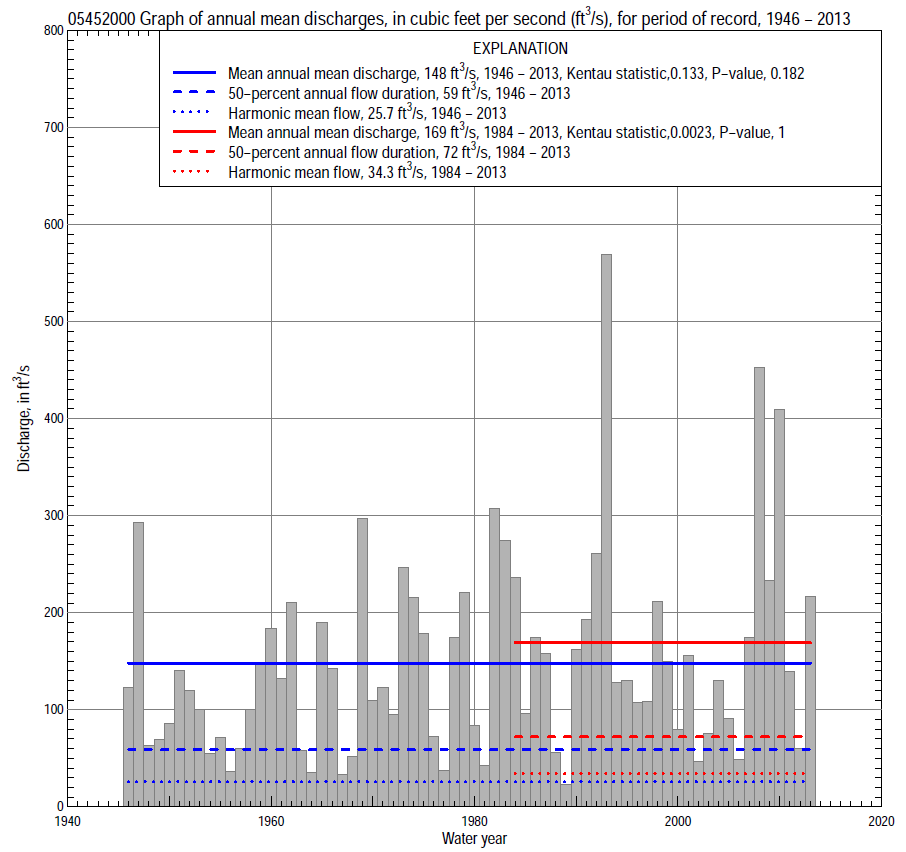 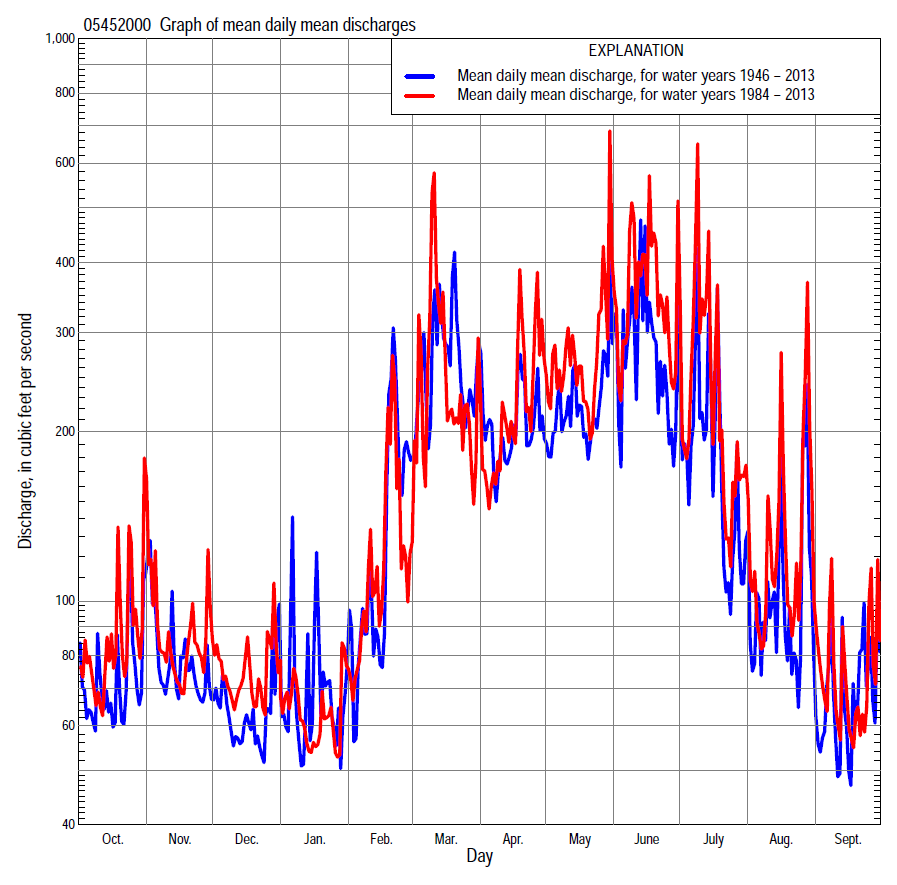 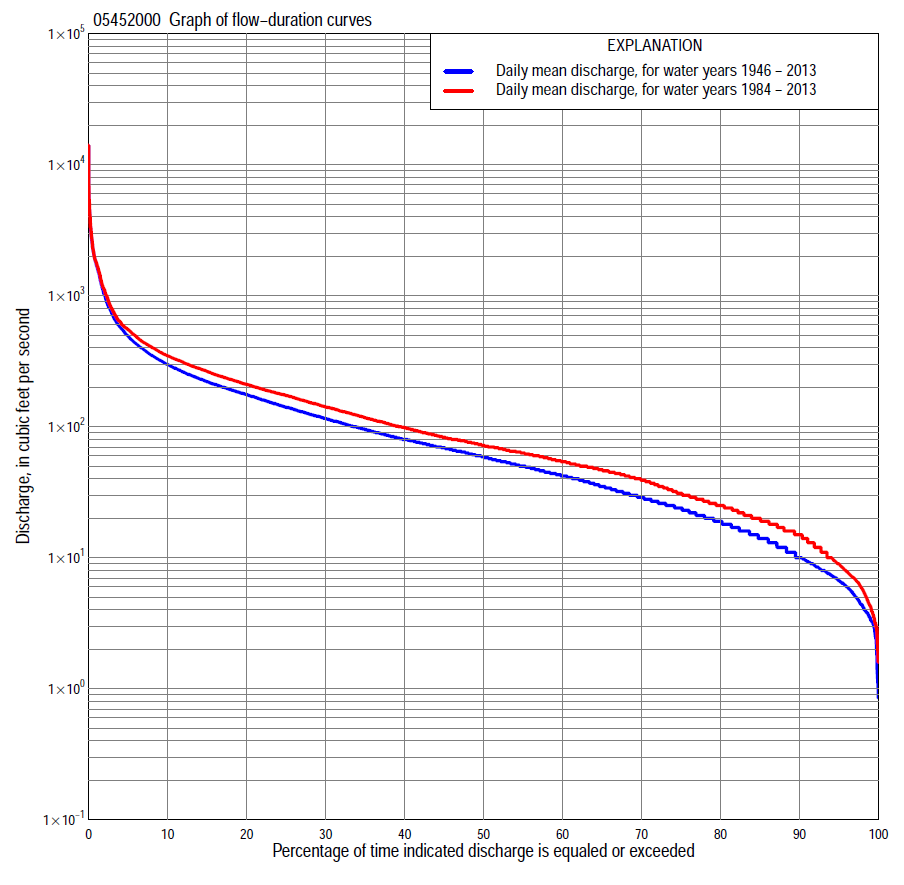 Statistics Based on the Entire Streamflow Period of RecordStatistics Based on the 1984–2013 Streamflow Period of Record05452000 Monthly and annual flow durations, based on 1946–2013 period of record (68 years)05452000 Monthly and annual flow durations, based on 1946–2013 period of record (68 years)05452000 Monthly and annual flow durations, based on 1946–2013 period of record (68 years)05452000 Monthly and annual flow durations, based on 1946–2013 period of record (68 years)05452000 Monthly and annual flow durations, based on 1946–2013 period of record (68 years)05452000 Monthly and annual flow durations, based on 1946–2013 period of record (68 years)05452000 Monthly and annual flow durations, based on 1946–2013 period of record (68 years)05452000 Monthly and annual flow durations, based on 1946–2013 period of record (68 years)05452000 Monthly and annual flow durations, based on 1946–2013 period of record (68 years)05452000 Monthly and annual flow durations, based on 1946–2013 period of record (68 years)05452000 Monthly and annual flow durations, based on 1946–2013 period of record (68 years)05452000 Monthly and annual flow durations, based on 1946–2013 period of record (68 years)05452000 Monthly and annual flow durations, based on 1946–2013 period of record (68 years)05452000 Monthly and annual flow durations, based on 1946–2013 period of record (68 years)Percentage of days discharge equaled or exceededDischarge (cubic feet per second)Discharge (cubic feet per second)Discharge (cubic feet per second)Discharge (cubic feet per second)Discharge (cubic feet per second)Annual flow durationsAnnual flow durationsPercentage of days discharge equaled or exceededOctNovDecJanFebMarAprMayJuneJulyAugSeptAnnualKentau statisticP-value994.64.02.01.23.28.08.45.54.33.14.23.83.40.2560.002984.94.82.92.43.79.89.87.25.83.75.24.64.30.2620.002956.06.63.93.77.0   14   16   20   139.37.15.96.70.2520.002908.28.06.05.7   10   20   28   31   23   14   108.2        100.2420.004859.8  107.87.6   13   29   35   40   33   19   13   11        140.2400.00480  13  14  11  10   17   39   44   52   49   25   1713        190.2410.00475  15  17  14  13   21   50   57   64   64   31   2016        240.2350.00570  18  22  18  18   28   60   69   73   74   38  2318        290.2380.00465  22  28  22  24   36   69   78   86   87   47   2519        350.2370.00460  25  32  27  28   42   76   89102101   56   2821        420.2220.00755  28  38  32  32   46   84101120119   65   3123        500.2130.01050  34  45  40  38   54   97115141135   75   3626        590.2020.01545  40  52  46  43   62117132162158   88   4131        690.2010.01640  47  59  50  49   72140148188180100   4738        800.2070.01335  53  69  58  55      84164175211204113   5343        950.2120.01130  61  80  67  63  98190203236232131   6250      1150.2100.01125  73  99  80  70110218241264269152   7362      1410.2160.00920 92120  94  80140266280300315180   9277      1760.2200.00815128141114102179365335354403235130   99      2200.2220.00810170179146141256535430439563327193 144      3000.1690.042  52602461912004891,200634629    912585354 262      4930.1130.175  23853862803501,1102,1801,2301,1501,9001,570837 455      1,0100.0140.874  16165313905801,7002,9401,6801,7402,7202,7101,500 623    1,700-0.0360.66405452000 Annual exceedance probability of instantaneous peak discharges, in cubic feet per second (ft3/s), based on the Weighted Independent Estimates method,05452000 Annual exceedance probability of instantaneous peak discharges, in cubic feet per second (ft3/s), based on the Weighted Independent Estimates method,05452000 Annual exceedance probability of instantaneous peak discharges, in cubic feet per second (ft3/s), based on the Weighted Independent Estimates method,05452000 Annual exceedance probability of instantaneous peak discharges, in cubic feet per second (ft3/s), based on the Weighted Independent Estimates method,05452000 Annual exceedance probability of instantaneous peak discharges, in cubic feet per second (ft3/s), based on the Weighted Independent Estimates method,Annual exceed-ance probabilityRecur-rence interval (years)Discharge (ft3/s)95-percent lower confi-dence interval (ft3/s)95-percent upper confi-dence interval (ft3/s)0.50024,0803,3904,9200.20058,4806,98010,3000.1001012,2009,86015,0000.0402517,60013,80022,5000.0205021,80016,60028,7000.01010026,10019,20035,6000.00520032,80023,10046,6000.00250038,00025,30057,100and based on the expected moments algorithm/multiple Grubbs-Beck analysis computed using a historical period length of 95 years (1919–2013)and based on the expected moments algorithm/multiple Grubbs-Beck analysis computed using a historical period length of 95 years (1919–2013)and based on the expected moments algorithm/multiple Grubbs-Beck analysis computed using a historical period length of 95 years (1919–2013)and based on the expected moments algorithm/multiple Grubbs-Beck analysis computed using a historical period length of 95 years (1919–2013)and based on the expected moments algorithm/multiple Grubbs-Beck analysis computed using a historical period length of 95 years (1919–2013)0.50024,1003,2605,1300.20058,7506,92011,3000.1001013,00010,10017,7000.0402520,00014,80030,0000.0205026,30018,70043,5000.01010033,80022,90061,8000.00520042,40027,40086,6000.00250056,00033,700133,000Kentau statisticKentau statistic-0.126P-valueP-value0.130Begin yearBegin year1946End yearEnd year2013Number of peaksNumber of peaks6805452000 Annual exceedance probability of high discharges, based on 1946–2013 period of record (68 years)05452000 Annual exceedance probability of high discharges, based on 1946–2013 period of record (68 years)05452000 Annual exceedance probability of high discharges, based on 1946–2013 period of record (68 years)05452000 Annual exceedance probability of high discharges, based on 1946–2013 period of record (68 years)05452000 Annual exceedance probability of high discharges, based on 1946–2013 period of record (68 years)05452000 Annual exceedance probability of high discharges, based on 1946–2013 period of record (68 years)05452000 Annual exceedance probability of high discharges, based on 1946–2013 period of record (68 years)Annual exceedance probabilityRecur-rence interval (years)Maximum average discharge (ft3/s) for indicated number of consecutive daysMaximum average discharge (ft3/s) for indicated number of consecutive daysMaximum average discharge (ft3/s) for indicated number of consecutive daysMaximum average discharge (ft3/s) for indicated number of consecutive daysMaximum average discharge (ft3/s) for indicated number of consecutive daysAnnual exceedance probabilityRecur-rence interval (years)13715300.9901.01402248159113760.9501.056994622901951320.9001.119366323932581770.8001.251,3309065573602470.50022,5501,7101,0306624570.200         54,8303,0201,8001,1808090.100      106,7003,9602,3401,5801,0700.040259,4605,1803,0602,1301,4300.0205011,8006,1103,5902,5701,7200.010    10014,3007,0304,1303,0302,0100.005    20017,1007,9604,6603,5202,3200.002    50021,2009,1805,3704,2002,740Kentau statisticKentau statistic-0.112-0.078-0.0280.0270.069P-valueP-value0.1770.3520.7390.7470.40605452000 Annual nonexceedance probability of low discharges, based on April 1946 to March 2013 period of record (67 years)05452000 Annual nonexceedance probability of low discharges, based on April 1946 to March 2013 period of record (67 years)05452000 Annual nonexceedance probability of low discharges, based on April 1946 to March 2013 period of record (67 years)05452000 Annual nonexceedance probability of low discharges, based on April 1946 to March 2013 period of record (67 years)05452000 Annual nonexceedance probability of low discharges, based on April 1946 to March 2013 period of record (67 years)05452000 Annual nonexceedance probability of low discharges, based on April 1946 to March 2013 period of record (67 years)05452000 Annual nonexceedance probability of low discharges, based on April 1946 to March 2013 period of record (67 years)05452000 Annual nonexceedance probability of low discharges, based on April 1946 to March 2013 period of record (67 years)05452000 Annual nonexceedance probability of low discharges, based on April 1946 to March 2013 period of record (67 years)Annual nonexceed-ance probabilityRecur-rence interval (years)Minimum average discharge (ft3/s) for indicated number of consecutive daysMinimum average discharge (ft3/s) for indicated number of consecutive daysMinimum average discharge (ft3/s) for indicated number of consecutive daysMinimum average discharge (ft3/s) for indicated number of consecutive daysMinimum average discharge (ft3/s) for indicated number of consecutive daysMinimum average discharge (ft3/s) for indicated number of consecutive daysMinimum average discharge (ft3/s) for indicated number of consecutive daysMinimum average discharge (ft3/s) for indicated number of consecutive daysMinimum average discharge (ft3/s) for indicated number of consecutive daysAnnual nonexceed-ance probabilityRecur-rence interval (years)137143060901201830.01  1000.921.01.01.11.31.72.22.53.30.02    50              1.31.31.41.51.82.43.03.54.60.05    20              2.02.12.32.53.03.84.85.57.50.10    10              3.03.23.43.84.55.87.18.3110.20      5              4.85.15.56.27.39.31113180.50      2        1112131417222732430.801.25        2325273036485971940.901.11        34363842517088 105 1370.961.04        4851555973 102 131 158 2000.981.02        6064687390 130 169 205 2520.991.01        73778287 108 159 210 256 308Kentau statisticKentau statistic0.2750.2920.2880.2800.2490.1990.1710.1740.158P-valueP-value0.0010.0000.0010.0010.0030.0170.0420.0380.06005452000 Annual nonexceedance probability of seasonal low discharges, based on October 1945 to September 2013 period of record (68 years)05452000 Annual nonexceedance probability of seasonal low discharges, based on October 1945 to September 2013 period of record (68 years)05452000 Annual nonexceedance probability of seasonal low discharges, based on October 1945 to September 2013 period of record (68 years)05452000 Annual nonexceedance probability of seasonal low discharges, based on October 1945 to September 2013 period of record (68 years)05452000 Annual nonexceedance probability of seasonal low discharges, based on October 1945 to September 2013 period of record (68 years)05452000 Annual nonexceedance probability of seasonal low discharges, based on October 1945 to September 2013 period of record (68 years)05452000 Annual nonexceedance probability of seasonal low discharges, based on October 1945 to September 2013 period of record (68 years)05452000 Annual nonexceedance probability of seasonal low discharges, based on October 1945 to September 2013 period of record (68 years)05452000 Annual nonexceedance probability of seasonal low discharges, based on October 1945 to September 2013 period of record (68 years)05452000 Annual nonexceedance probability of seasonal low discharges, based on October 1945 to September 2013 period of record (68 years)05452000 Annual nonexceedance probability of seasonal low discharges, based on October 1945 to September 2013 period of record (68 years)Annual nonexceed-ance probabilityRecur-rence interval (years)Minimum average discharge (cubic feet per second)                                                                          for indicated number of consecutive daysMinimum average discharge (cubic feet per second)                                                                          for indicated number of consecutive daysMinimum average discharge (cubic feet per second)                                                                          for indicated number of consecutive daysMinimum average discharge (cubic feet per second)                                                                          for indicated number of consecutive daysMinimum average discharge (cubic feet per second)                                                                          for indicated number of consecutive daysMinimum average discharge (cubic feet per second)                                                                          for indicated number of consecutive daysMinimum average discharge (cubic feet per second)                                                                          for indicated number of consecutive daysMinimum average discharge (cubic feet per second)                                                                          for indicated number of consecutive daysMinimum average discharge (cubic feet per second)                                                                          for indicated number of consecutive daysAnnual nonexceed-ance probabilityRecur-rence interval (years)171430171430January-February-MarchJanuary-February-MarchJanuary-February-MarchJanuary-February-MarchApril-May-JuneApril-May-JuneApril-May-JuneApril-May-June0.01  1000.861.01.11.52.93.43.85.50.02    50                1.31.51.62.34.24.85.68.00.05    20                2.42.73.04.37.18.29.6  130.10    10                3.94.55.17.211  13  15  210.20      5                6.98.19.11318  21  25  350.50      2          1822243445  51  61  840.801.25          42515573981121331840.901.11          637579102 1411601892660.961.04          91 108112139 2032292683830.981.02             114 135137166 2522843304780.991.01       138 162163191 304341393576Kentau statisticKentau statistic0.1760.2090.1940.1440.2470.2220.2480.241P-valueP-value0.0340.0120.0200.0830.0030.0080.0030.004July-August-SeptemberJuly-August-SeptemberJuly-August-SeptemberJuly-August-SeptemberOctober-November-DecemberOctober-November-DecemberOctober-November-DecemberOctober-November-December0.01  1002.12.63.03.81.01.21.41.90.02    502.63.23.64.51.51.82.12.60.05    203.74.44.96.02.53.03.54.40.10    105.05.86.47.94.04.85.56.80.20      57.28.39.2116.78.09.2  110.50      2               15 17192317   20  23  270.801.25               33 374253   38 45  51  610.901.11               51 57668557 66  75  900.961.04               81 9210814484 971091330.981.02             111 127151207 106 1221371680.991.01             147 170206288 130 149166207Kentau statisticKentau statistic0.2610.2290.2290.1790.1900.1650.1650.148P-valueP-value0.0020.0060.0060.0320.0220.0480.0480.07505452000 Monthly and annual flow durations, based on 1984–2013 period of record (30 years)05452000 Monthly and annual flow durations, based on 1984–2013 period of record (30 years)05452000 Monthly and annual flow durations, based on 1984–2013 period of record (30 years)05452000 Monthly and annual flow durations, based on 1984–2013 period of record (30 years)05452000 Monthly and annual flow durations, based on 1984–2013 period of record (30 years)05452000 Monthly and annual flow durations, based on 1984–2013 period of record (30 years)05452000 Monthly and annual flow durations, based on 1984–2013 period of record (30 years)05452000 Monthly and annual flow durations, based on 1984–2013 period of record (30 years)05452000 Monthly and annual flow durations, based on 1984–2013 period of record (30 years)05452000 Monthly and annual flow durations, based on 1984–2013 period of record (30 years)05452000 Monthly and annual flow durations, based on 1984–2013 period of record (30 years)05452000 Monthly and annual flow durations, based on 1984–2013 period of record (30 years)05452000 Monthly and annual flow durations, based on 1984–2013 period of record (30 years)05452000 Monthly and annual flow durations, based on 1984–2013 period of record (30 years)Percentage of days discharge equaled or exceededDischarge (cubic feet per second)Discharge (cubic feet per second)Discharge (cubic feet per second)Discharge (cubic feet per second)Discharge (cubic feet per second)Annual flow durationsAnnual flow durationsPercentage of days discharge equaled or exceededOctNovDecJanFebMarAprMayJuneJulyAugSeptAnnualKentau statisticP-value994.74.82.13.47.6129.76.05.43.13.54.94.20.0460.734985.26.12.74.08.415      118.17.43.54.45.55.70.0230.872956.67.44.37.59.519   17   28   21   127.67.19.00.0180.9019010129.010   1323   29   44   43   18   1211        150.0050.9868514161414   1835   36   63   66   30   1713        200.0070.9728016201820   2548   54   76   79   47   2116        250.0140.9297520292426   3862   68   93   95   58   2418        31-0.0050.9867024333029   4571   77112114   68   2819        39-0.0070.9726525393934   4878   84141137   77   3220        47-0.0140.9296027444439   5384   97165159   89   3722        54-0.0180.9015529504944   6092111186184   98   4125        63-0.0230.8725036555248   68109124201202108   4527        720.0001.0004546615650   78124151218228117   5031        830.0180.9014052696256   88139183237249131   5638        980.0390.7753557797061   97156212262276151   6343      1170.0320.8173064898066106179244289307170   7456       1420.0530.69525751079071120209278320368194   9279      1730.0460.7352010712711380    143270323356435244130   97      2100.0640.63015164145137100171365385430549315185 128      2640.0550.68210229179170137231522470528707427254 178      3470.0140.929  53112702101853961,0906656911,240778464 318      5510.0460.735  24294103112487001,8701,2001,2802,1701,690929 461   1,1100.0570.669  16325094133501,1302,6001,7401,8503,1702,8101,870 598   1,770-0.0710.59205452000 Annual exceedance probability of high discharges, based on 1984–2013 period of record (30 years)05452000 Annual exceedance probability of high discharges, based on 1984–2013 period of record (30 years)05452000 Annual exceedance probability of high discharges, based on 1984–2013 period of record (30 years)05452000 Annual exceedance probability of high discharges, based on 1984–2013 period of record (30 years)05452000 Annual exceedance probability of high discharges, based on 1984–2013 period of record (30 years)05452000 Annual exceedance probability of high discharges, based on 1984–2013 period of record (30 years)05452000 Annual exceedance probability of high discharges, based on 1984–2013 period of record (30 years)Annual exceedance probabilityRecur-rence interval (years)Maximum average discharge (ft3/s) for indicated number of consecutive daysMaximum average discharge (ft3/s) for indicated number of consecutive daysMaximum average discharge (ft3/s) for indicated number of consecutive daysMaximum average discharge (ft3/s) for indicated number of consecutive daysMaximum average discharge (ft3/s) for indicated number of consecutive daysAnnual exceedance probabilityRecur-rence interval (years)13715300.9901.01295205139103720.9501.055503932591831330.9001.117645473562481810.8001.251,1308035163542600.500        22,3701,6001,0106854960.200        54,8803,0101,8801,2908940.100      107,0604,0902,5501,7801,1900.0402510,4005,5803,4902,4801,5900.0205013,4006,7604,2303,0701,8900.010    10016,7007,9905,0103,7002,2100.005    20020,5009,2605,8204,3802,5300.002    50026,10011,0006,9505,3502,960Kentau statisticKentau statistic-0.182-0.145-0.103-0.076-0.034P-valueP-value0.1640.2690.4320.5680.80305452000 Annual nonexceedance probability of low discharges, based on April 1983 to March 2013 period of record (30 years)05452000 Annual nonexceedance probability of low discharges, based on April 1983 to March 2013 period of record (30 years)05452000 Annual nonexceedance probability of low discharges, based on April 1983 to March 2013 period of record (30 years)05452000 Annual nonexceedance probability of low discharges, based on April 1983 to March 2013 period of record (30 years)05452000 Annual nonexceedance probability of low discharges, based on April 1983 to March 2013 period of record (30 years)05452000 Annual nonexceedance probability of low discharges, based on April 1983 to March 2013 period of record (30 years)05452000 Annual nonexceedance probability of low discharges, based on April 1983 to March 2013 period of record (30 years)05452000 Annual nonexceedance probability of low discharges, based on April 1983 to March 2013 period of record (30 years)05452000 Annual nonexceedance probability of low discharges, based on April 1983 to March 2013 period of record (30 years)Annual nonexceed-ance probabilityRecur-rence interval (years)Minimum average discharge (ft3/s) for indicated number of consecutive daysMinimum average discharge (ft3/s) for indicated number of consecutive daysMinimum average discharge (ft3/s) for indicated number of consecutive daysMinimum average discharge (ft3/s) for indicated number of consecutive daysMinimum average discharge (ft3/s) for indicated number of consecutive daysMinimum average discharge (ft3/s) for indicated number of consecutive daysMinimum average discharge (ft3/s) for indicated number of consecutive daysMinimum average discharge (ft3/s) for indicated number of consecutive daysMinimum average discharge (ft3/s) for indicated number of consecutive daysAnnual nonexceed-ance probabilityRecur-rence interval (years)137143060901201830.01  1001.41.51.61.72.12.83.53.74.90.02    502.02.12.22.42.93.84.65.16.60.05    203.33.53.74.04.75.97.18.0100.10    104.85.35.66.17.08.510 12150.20      57.68.38.9  10  111316 18230.50      2            16 18  19  21  242834 41520.801.25            31 33  36  39  455769 83  1080.901.11            41 44  47  51  608199  117  1540.961.04            54 56  61  66  79 114 142  166  2230.981.02            63 65  70  77  93 141 179  205  2800.991.01            72 74  79  86107 171 218  246  341Kentau statisticKentau statistic0.0530.0740.0690.0670.0480.016-0.030-0.034-0.048P-valueP-value0.6940.5800.6050.6170.7210.9150.8300.8030.72105452000 Annual nonexceedance probability of seasonal low discharges, based on October 1983 to September 2013 period of record (30 years)05452000 Annual nonexceedance probability of seasonal low discharges, based on October 1983 to September 2013 period of record (30 years)05452000 Annual nonexceedance probability of seasonal low discharges, based on October 1983 to September 2013 period of record (30 years)05452000 Annual nonexceedance probability of seasonal low discharges, based on October 1983 to September 2013 period of record (30 years)05452000 Annual nonexceedance probability of seasonal low discharges, based on October 1983 to September 2013 period of record (30 years)05452000 Annual nonexceedance probability of seasonal low discharges, based on October 1983 to September 2013 period of record (30 years)05452000 Annual nonexceedance probability of seasonal low discharges, based on October 1983 to September 2013 period of record (30 years)05452000 Annual nonexceedance probability of seasonal low discharges, based on October 1983 to September 2013 period of record (30 years)05452000 Annual nonexceedance probability of seasonal low discharges, based on October 1983 to September 2013 period of record (30 years)05452000 Annual nonexceedance probability of seasonal low discharges, based on October 1983 to September 2013 period of record (30 years)05452000 Annual nonexceedance probability of seasonal low discharges, based on October 1983 to September 2013 period of record (30 years)Annual nonexceed-ance probabilityRecur-rence interval (years)Minimum average discharge (cubic feet per second)                                                                          for indicated number of consecutive daysMinimum average discharge (cubic feet per second)                                                                          for indicated number of consecutive daysMinimum average discharge (cubic feet per second)                                                                          for indicated number of consecutive daysMinimum average discharge (cubic feet per second)                                                                          for indicated number of consecutive daysMinimum average discharge (cubic feet per second)                                                                          for indicated number of consecutive daysMinimum average discharge (cubic feet per second)                                                                          for indicated number of consecutive daysMinimum average discharge (cubic feet per second)                                                                          for indicated number of consecutive daysMinimum average discharge (cubic feet per second)                                                                          for indicated number of consecutive daysMinimum average discharge (cubic feet per second)                                                                          for indicated number of consecutive daysAnnual nonexceed-ance probabilityRecur-rence interval (years)171430171430January-February-MarchJanuary-February-MarchJanuary-February-MarchJanuary-February-MarchApril-May-JuneApril-May-JuneApril-May-JuneApril-May-June0.011001.42.02.34.84.24.65.16.40.02  502.13.03.46.56.16.77.69.50.05  203.95.46.09.9 111213 170.10  106.48.69.5 14 171821 260.20    5             11  14 16 21 273036 450.50    2             27  33 35 42 647186  1130.801.25             53  62 66 75  129  145  1742510.901.11            70  81 85 98  177  199  2383640.961.04           90102  107 127  239  269  3185210.981.02         102116  121 147  284  321  3766470.991.01         114128  133 167  328  371  431776Kentau statisticKentau statistic-0.133-0.048-0.039-0.0390.1380.1470.1630.228P-valueP-value0.3090.7210.7750.7750.2920.2610.2120.080July-August-SeptemberJuly-August-SeptemberJuly-August-SeptemberJuly-August-SeptemberOctober-November-DecemberOctober-November-DecemberOctober-November-DecemberOctober-November-December0.011002.73.13.43.91.51.61.72.30.02  503.43.84.24.72.22.42.63.30.05  204.85.25.76.43.74.14.65.70.10  106.57.07.68.65.86.57.48.80.20    59.5  1011 139.6 1112 150.50    2             21  2224 2822 2630 340.801.25             47  5159 7045 5360 710.901.11            74  8297  11862 7382 980.961.04          121138 169  21584 99 1101350.981.02          168196 247  32299  118 1291620.991.01          228271 350  471  115  137 148189Kentau statisticKentau statistic0.0410.0370.0370.048-0.034-0.028-0.039-0.067P-valueP-value0.7610.7890.7890.7210.8020.8440.7750.617